Załącznik nr 2WZÓROŚWIADCZENIE ODBIORCY PALIW GAZOWYCHo przeznaczeniu paliwa gazowego,o którym mowa w art. 62bb ust. 1 ustawy z dnia 10 kwietnia 1997 r. – Prawo energetyczne1)Na podstawie art. 62bb ust. 1 ustawy z dnia 10 kwietnia 1997 r. – Prawo energetyczne (Dz. U. z 2021 r. poz. 716, z późn. zm.), zwanej dalej „ustawą”, oświadczam, że odbiorca paliw gazowych:Zespół Szkół Nr 1 im. Stanisława Staszica w Olkuszu
nazwa lub firma2)………………………………………………………………………………………………….. imię i nazwisko3)…………………………………………………………………………………………………. PESEL3), 4)ul. Górnicza 12, 32-300 Olkusz
adresszkola@zs1olkusz.edu.pl
adres e-mail2)32 643 04 50
numer telefonu2)REGON 000186460
NIP lub REGON2)1)	Niniejsze oświadczenie jest składane sprzedawcy paliw gazowych, z którym odbiorca paliw gazowych zawiera albo ma zawartą umowę sprzedaży paliwa gazowego lub umowę kompleksową, o których mowa odpowiednio w art. 5 ust. 1 i 3 ustawy.2)	O ile posiada.3)	Jeżeli jest osobą fizyczną.4)	Jeżeli osoba fizyczna nie posiada numeru PESEL – numer paszportu lub innego dokumentu potwierdzającego tożsamość.który, w chwili składania oświadczenia ma zawartą ze sprzedawcą paliw gazowych umowę sprzedaży paliwa gazowego lub umowę kompleksową, o których mowa odpowiednio w art. 5 ust. I i 3 usta :1) spełnia warunki pozwalające uznać go za"’podmiot udzielający świadczeń opieki zdrowotnej finansowanych ze środków publicznych, w zakresie, w jakim zużywa paliwo gazowe na potrzeby udzielania tych świadczeń,jednostka organizacyjna pomocy społecznej w rozumieniu art. 6 pkt S ustawy z dnia 12 marca 2004 r. o pomocy społecznej (Dz. U. z 2021 r. poz. 2268, z pot. zm.), w zakresie, w jakim zużywa paliwo gazowe na potrzeby świadczenia pomocy społecznej,noclegownia, o której mowa w art. 48a ust. 3 ustawy z dnia 12 marca 2004 r. o pomocy społecznej, w zakresie, w jakim zużywa paliwo gazowe na potrzeby podstawowej działalności,ogrzewalnię, o której mowa w art. 48a ust. 4 ustawy z dnia 12 marca 2004 r. o pomocy społecznej, w zakresie, w jakim zużywa paliwo gazowe na potrzeby podstawowej działalności,jednostkę organizacyjną wspierania rodziny i systemu pieczy zastępczej w rozumieniu art. 2 ust. 3 ustawy z dnia 9 czerwca 2011 r. o wspieraniu rodziny i systemie pieczy zastępczej  (Dz. U. z 2020 r. poz. 821, z pot. zm.), w zakresie, w jakim zużywa paliwo gazowe na potrzeby podstawowej działalności,podmiot systemu oświaty, o którym mowa w art. 2 ustawy z dnia 14 grudnia 2016 r. — Prawo oświatowe (Dz. U. z 2021 r. poz. 1082), w zakresie, w jakim zu2ywa paliwo  gazowe  na potrzeby podstawowej działalności,5)     zaznaczyć właściwe.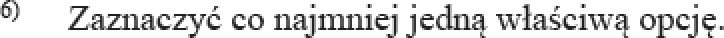 podmiot tworzący system szkolnictwa wyższego i nauki, o którym mowa w art. 7 ust. I pkt 1-7 ustawy z dnia 20 lipca 2018 r. — Prawo o szkolnictwie wyższym i nauce (Dz. U. z 2021 r. poz. 478, z pozn. zm.), w zakresie, w jakim zużywa paliwo gazowe na potrzeby podstawowej działalności,podmiot prowadzący żłobek, o którym mowa w ustawie z dnia 4 lutego 2011 r. o opiece nad dziećmi w wieku do lat 3 (Dz. U. z 2021 r. poz. 75, z pot. zm.), w zakresie, w jakim zużywa paliwo gazowe na potrzeby podstawowej działalności,podmiot prowadzący klub dziecięcy, o którym  mowa w ustawie z dnia 4 lutego  2011 r.  o opiece nad dziećmi w wieku do lat 3, w zakresie, w jakim zużywa paliwo gazowe na potrzeby podstawowej działalności,dziennego opiekuna, o którym mowa w ustawie z dnia 4 lutego 2011 r. o opiece nad dziećmi w wieku do lat 3, w zakresie, w jakim zużywa paliwo gazowe na potrzeby podstawowej działalności,kościół, o którym mowa w ustawie z dnia 17 maja 1989 r. o gwarancjach wolności sumienia i wyznania (Dz. U. z 2017 r. poz. 1153), w zakresie, w jakim zużywa paliwo gazowe na potrzeby działalności niegospodarczej,inny związek wyznaniowy, o którym mowa w ustawie z dnia 17 maja 1989 r. o gwarancjach wolności sumienia i wyznania, w zakresie, w jakim zużywa paliwo gazowe na potrzeby działalności niegospodarczej,podmiot prowadzący działalność kulturalną  w  rozumieniu  art. 1 ust.  I  ustawy z dnia 25 października 1991 r. o organizowaniu  i prowadzeniu działalności  kulturalnej (Dz. U. z 2020 r. poz. 194), w zakresie, w jakim zużywa paliwo gazowe na potrzeby tej działalności,podmiot prowadzący działalność archiwalną, o której mowa w art. 22 ustawy z dnia 14 lipca 1983 r. o narodowym  zasobie  archiwalnym  i archiwach  (Dz. U.  z 2020 r. poz. 164),  w zakresie, w jakim zużywa paliwo gazowe na potrzeby tej działalności,ochotnicza straż pożarna  w rozumieniu  art.  I  ust.  I  ustawy z dnia 17 grudnia  2021  r. o ochotniczych strażach pożarnych (Dz. U. poz. 2490), w zakresie, w jakim zużywa paliwo gazowe na potrzeby realizacji zadań określonych w tej ustawie,placówka zapewniająca całodobową opiekę osobom niepełnosprawnym, przewlekle chorym lub osobom w podeszłym wieku, o których mowa w art. 67 i art. 69 ustawy z dnia 12 marca 2004 r. o pomocy społecznej, w zakresie, w jakim zużywa paliwo gazowe na potrzeby podstawowej działalności,rodzinny dom pomocy, o którym mowa w art. 52 ustawy z dnia 12 marca 2004 r. o pomocy społecznej, w zakresie, w jakim zużywa paliwo gazowe na potrzeby podstawowej działalności,mieszkanie chronione, o którym mowa w art. 53 ustawy z dnia 12 marca 2004 r. o pomocy społecznej, w zakresie, w jakim zużywa paliwo gazowe na potrzeby podstawowej działalności,centrum integracji społecznej, o którym mowa w art. 3 ustawy z dnia 13 czerwca 2003 r. o zatrudnieniu socjalnym (Dz. U. z 2020 r. poz. 176), w zakresie, w jakim zużywa paliwo gazowe na potrzeby podstawowej działalności,klub integracji  społecznej,  o którym mowa w art. 18 ustawy z dnia 13 czerwca 2003 r.  o zatrudnieniu socjalnym, w zakresie, w jakim zużywa paliwo gazowe na potrzeby podstawowej działalności,warsztat terapii zajęciowej, o którym mowa w art. 10a ust. I ustawy z dnia 27 sierpnia 1997 r. o rehabilitacji zawodowej i społecznej oraz zatrudnianiu osób niepełnosprawnych (Dz. U. z 2021 r. poz. 573, z pot. zm.), w zakresie, w jakim zużywa paliwo gazowe na potrzeby podstawowej działalności,zakład aktywności zawodowej, o którym mowa w art. 29 ust. I ustawy z dnia 27 sierpnia 1997 r. o rehabilitacji zawodowej i społecznej oraz zatrudnianiu osób niepełnosprawnych, w zakresie, w jakim zużywa paliwo gazowe na potrzeby podstawowej działalności,organizację pozarządową w rozumieniu  art.  3 ust.  2 ustawy z dnia 24 kwietnia  2003  r. o działalności pożytku publicznego i o wolontariacie (Dz. U. z 2020 r. poz. 1057, z pot. zm.), w zakresie, w jakim zużywa paliwo gazowe na potrzeby działalności pożytku publicznego,podmiot, o którym mowa w art. 3 ust. 3 ustawy z dnia 24 kwietnia 2003 r. o działalności pożytku publicznego i o wolontariacie, w zakresie, w jakim zużywa paliwo gazowe na potrzeby działalności pożytku publicznego,spółdzielnię socjalną, o której mowa w ustawie z dnia 27 kwietnia 2006 r. o spółdzielniach socjalnych (Dz. U. z 2020 r. poz. 2085), w zakresie, w jakim zużywa paliwo gazowe na potrzeby podstawowej działalności;2) będzie zużywać na potrzeby, o których mowa w kolumnie VII w części 1 albo części 2 poniższej tabeli, szacowaną na podstawie nast9pujqcych danych, cz9sé paliwa gazowego:Jestem świadomy odpowiedzialności karnej za złożenie fałszywego oświadczenia wynikającej z art. 233 § 6 ustawy z dnia 6 czerwca 1997 r. — Kodeks karny.……………………………		…………….		………………………………………..               miejscowość	       data	                 podpis8)Wypełnia odbiorca paliw gazowych, który ma zawartą ze sprzedawcą paliw gazowych umowę sprzedaży paliwa gazowego lub umowę kompleksową o których mowa odpowiednio w art. 5 ust. 1 13 ustawy.Podpis osoby uprawnionej (lub podpisy osób uprawnionych) do reprezentacji odbiorcy, własnoręczny lub posiadający kwalifikowany certyfikat podpisu elektronicznego wystawiony przez dostawcę usług zaufania, o którym mowa w ustawie z dnia 5 wrze  a 2016 r. o usługach zaufania identyfikacji elektronicznej (Dz. U. z 2021 r. poz. 1797).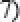 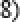 takniexIIIIIIIVVVIVIIVIILp.Nr PunktuPoboruGazu(PPG)7)Adres PPGAdresyZasilanych budynków (jeżeli są inne niż adres PPG)Nr umowy sprzedaży paliwa gazowego lub umowy kompleksowej, o których mowa odpowiednio w art. 5 ust. 1 i 3 ustawy7)Data zmiany wielkości udziału poboru paliwa gazowego na potrzeby o których mowa w kolumnie VII (jeżeli zmiana nastąpiła7)Szacowana część paliwa gazowego (określić udział procentowy, z dokładnością do dwóch miejsc po przecinku nabywana i pobierana w PPG zużywana na potrzeby:Szacowana część paliwa gazowego (określić udział procentowy, z dokładnością do dwóch miejsc po przecinku nabywana i pobierana w PPG zużywana na potrzeby:Lp.Nr PunktuPoboruGazu(PPG)7)Adres PPGAdresyZasilanych budynków (jeżeli są inne niż adres PPG)Nr umowy sprzedaży paliwa gazowego lub umowy kompleksowej, o których mowa odpowiednio w art. 5 ust. 1 i 3 ustawy7)Data zmiany wielkości udziału poboru paliwa gazowego na potrzeby o których mowa w kolumnie VII (jeżeli zmiana nastąpiła7)część 1część 2Lp.Nr PunktuPoboruGazu(PPG)7)Adres PPGAdresyZasilanych budynków (jeżeli są inne niż adres PPG)Nr umowy sprzedaży paliwa gazowego lub umowy kompleksowej, o których mowa odpowiednio w art. 5 ust. 1 i 3 ustawy7)Data zmiany wielkości udziału poboru paliwa gazowego na potrzeby o których mowa w kolumnie VII (jeżeli zmiana nastąpiła7)o których mowa w art. 62b ust. 1 pkt 2 lit d ustawyinne niż określone w części 118018590365500000018758Ul. Górnicza 12, 32-300 Olkusz100,00 %0,00 %28018590365500000051861ul. Legionów Polski 1, 32-300 Olkusz100,00 %0,00 %38018590365500011400269ZS Nr 1 przy ul. Górniczej 14100,00 %0,00 %